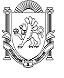 Муниципальное бюджетное общеобразовательное учреждение «Владиславовская общеобразовательная школа»Кировского района Республики Крым297320, Республика Крым, Кировский район,с. Владиславовка, ул. Федосеева, 1тел. +73 6555 98-6-26   vladislavka.school.kir@crimeaedu.ru ПРОГРАММАПО ПРОФОРИЕНТАЦИИ«Растим будущих железнодорожников»1-4 класс, старшая группа д/с «Соколенок»с. Владиславовка 2022г.Программа «Растим будущих железнодорожников» ориентирована на организацию особого рода взаимодействия педагога и детей на занятиях, совместной и самостоятельной деятельности (прогулках, играх, режимных моментах, праздниках и т.д.) на основе партнёрства и сотрудничества.Цели и задачи программыЦель; создание условий для индивидуально-личностного роста ребенка через систему внедрения профориентационной работы и общественно-исторического опыта в учебновоспитательный процесс, помочь каждому ребенку прийти к выводу о том, что правильный выбор профессии определяет дальнейший жизненный успех.  Задачи:• Знакомство детей с прошлым и настоящим железной дороги и ее роли в современном обществе; • Сохранение семейных традиций в выборе профессий железнодорожного транспорта и умение ориентироваться в них; • Формирование  и  воспитание  представлений  об  этичном  и  безопасном поведении на железной дороге и чувства самосохранения; • Развитие познавательной активности через опытно-исследовательскую и игровую деятельности. Педагогические воздействия будут целенаправленными и оправданными, а помощь со стороны взрослых эффективной только в том случае, если они ориентированы на индивидуальные особенности развития ребенка, учитывая специфику его готовности к восприятию материала. Принципы и подходы к формированию профориентацииЕдинство:- сотрудничество, сотворчество и совместная деятельность  педагогов, родителей и детей;- использование способов и средств, обеспечивающих понимание того, что субъектом взаимодействия является ребёнок, с его интересами, потребностями, особенностями;-педагогическая оценка актуального состояния развития ребёнка - способность видеть, чувствовать, понимать каждого воспитанника; Систематичность и последовательность:- использование различных способов реализации программы: запланированный, косвенный, ситуативный;- решение поставленных задач не только в рамках непосредственной деятельности, но и  при проведении режимных моментов;Наглядность: -использование в работе с детьми различных видов наглядности способствует успешному усвоению программного материала ;-создание предметно-развивающей среды с использованием железнодорожной тематики;Доступность:- учёт возрастных интересов, потребностей, возможностей детей, зоны их ближайшего развития;Связь с жизнью:- эффективное, полноценное развитие личности ребёнка – дошкольника обеспечивается в процессе ведущего вида деятельности – игровой, в которой наиболее полно реализуются потребности детей в познании, общении;-организация совместной работы с  ФГУП «КЖД»Интеграции:-взаимосвязь и взаимопроникновение содержания железнодорожной направленности с другими направлениями развития (социально-коммуникативное развитие, познавательное развитие, художественно-эстетическое развитие , физическое развитие , речевое развитие)Тематическое планирование работы с детьмиПлан взаимодействия с родителямиПланируемые результатыКалендарно - тематическое планированиеМесяцМероприятияОтветственныеСентябрьДиагностика знаний детейКлассные руководители, воспитатели д/садаОктябрьИзучение литературы об истории железной дороги, методической литературыКлассные руководители, воспитатели д/садаНоябрьПрезентация «Как появилась    железная дорога»Виртуальная прогулка  на железнодорожный переезд и вокзалКлассные руководители, воспитатели д/садаДекабрьРазвлечение     «Поездка    за    Дедушкой    Морозом»- по   правилам    безопасности на железной дорогеКлассные руководители, воспитатели д/садаЯнварьСпектакль   «Железная  дорога - детям не игрушка»Классные руководители, воспитатели д/садаФевральВиртуальная экскурсия «Поездка на поезде»  Классные руководители, воспитатели д/садаМартКвест - игра «Путешествие по железной дороге»Классные руководители, воспитатели д/садаАпрельЗанятие по ОБЖ: «Правила поведения на вокзале»Классные руководители, воспитатели д/садаМайВыставка рисунков « Работа железнодорожника важна!» Классные руководители, воспитатели д/сада МесяцСодержание работыСентябрьВыставка семейного творчества «Дети о железной дороге»ОктябрьВыставка детско – родительского творчества «Паровозик из Ромашково»НоябрьКонсультация для родителей: «Роль семьи в снижении травматизма на железнодорожном транспорте»ДекабрьРазвлечение для детей и родителей «Песни железных дорог» ЯнварьВстреча детей группы с родителями, работающих  на железной дороге (машинист, путеец, а)ФевральЗанятие по познавательному развитию: «Железнодорожный транспорт»МартПроведение консультации «Железная дорога в современной поэзии» Апрель КВН «Знатоки железной дороги»МайПроведение консультации для родителей «Вы, ребенок и железная дорога» ПредставленияПознавательные, речевые игровые и трудовые навыкиУменияОтношение к труду железнодорожниковИмеет представление о роли труда железно-дорожникаСоотносит результаты труда и набор трудовых процессов с названием профессии Переносит знания о способах и нормах взаимоотношений в труде на собственную детскую трудовую деятельностьПроявляет устойчивый интерес к железнодорожным профессиямИмеет представление о разнообразии железнодорожных профессияхПользуется речью, как доказательством для обоснования суждений о видах труда, профессиях. Знает и называет различные виды железнодорожного транспорта, его назначения. Испытывает чувство уважения и благодарности к людям ,которые создают условия, необходимые людям, пользующимся железнодорожным транспортом  . Имеет представление о роли современной техники, машин, механизмов в трудовой деятельности железнодорожников Включает в игровой процесс деятельность людей различных железнодорожных профессий  Знает стихи, загадки, песни (на железнодорожную тематику)   Имеет общие представления о развитииВладеет соответствующим словарем  Знает и умеет объяснить правила поведения на железнодорожном транспорте   Имеет общие представление о том, где и кем работают родители и в чем ценность их труда  Используют предметы-заместители в качестве атрибутов для сюжетно-ролевых игр железнодорожных направлений  Умеет рассказать о транспортной среде окружающего микрорайона (вокзал, вагонное депо, железнодорожный переезд, транспортный узел)                                          МесяцНаименование мероприятияСентябрь«Знакомство с железнодорожным транспортом» Цель: расширять  знания  детей  об общественном транспорте, воспитывать любовь и уважение к труду железнодорожника. Конструирование «Железнодорожный вокзал» Цель: учить детей анализировать образец, развивать умение различать и называть отдельные детали, пользоваться этими названиями в своей речи, закрепить умение располагать детали в высотуОктябрь«Поезд» Цель; учить детей использовать детали с учетом их конструктивных свойств; устанавливать пространственное расположение основных частей относительно друг друга.«Мы - будущие железнодорожники» Цель:     формировать    представления    детей    о    профессиях железнодорожного транспорта; активизировать словарь.Ноябрь«Профессии на железной дороге» Цель: познакомить детей с профессиями на железной дороге; формировать интерес к профессиям родителей.ДекабрьСоциально- коммуникативное развитие «Безопасность на железной дороге» Цель: познакомить детей с правилами поведения на железной дорогеЯнварьХудожественно-эстетическое развитие: аппликация «Красивый поезд» Цель: воспитывать интерес к аппликации, формировать умение правильно держать ножницы и пользоваться ими; разрезать полоски бумаги на две части; закреплять навыки аккуратного наклеивания деталей аппликации.Социально- коммуникативное развитие: «Мы едем в поезде» Цель: уточнить и расширить представления детей о правилах поведения в поезде. Сформировать понимание о необходимости соблюдения правил в общественных местах. Воспитывать уважение и интерес к труду железнодорожников.ФевральХудожественно- эстетическое развитие: рисование «Нарисуем поезд» Цель: продолжать формировать у детей умение рисовать предметы; закреплять представления о форме предметов; закреплять умение правильно держать карандаш.Познавательное развитие: «Наш друг - шлагбаум» Цель: учить классифицировать предметы на разные группы; соблюдать технику безопасности в вагонах электропоездов, на вокзале.МартХудожественно- эстетическое развитие : лепка «Паровоз» (пластилинография) Цель: продолжать знакомить детей с нетрадиционной техникой изображения, учить создавать выразительный образ посредством передачи объема и цвета; развивать мелкую моторику.- «Быть примерным гражданином разрешается» (беседа с решением проблемных ситуаций) Цель: обобщать и систематизировать представления детей о способах передвижения человека по железной дороге. Упражнять в навыках правильного поведения в поезде. Воспитывать внимание, сосредоточенность, умение оказывать помощь.АпрельЧтение художественной литературы : Цыферов «Паровозик из « Ромашково» Цель: продолжать приучать детей слушать рассказы; правильно воспринимать содержание рассказа.Художественно-эстетическое развитие: аппликация «Загадки о железной дороге» Цель: развивать образные представления, воображение и творчество. Упражнять в создании изображений различных предметов из разных геометрических фигур. Закрепить умение составлять аккуратно наклеивать элементы аппликации.МайВиртуальная экскурсия на вокзал «Железнодорожная станция Владиславовка» Цель: познакомить детей с железнодорожным вокзалом; познакомить с профессиями работников вокзала; прививать чувство благодарности к человеку за его труд. - «Мои родители - железнодорожники» Цель: продолжать совершенствовать умение составлять короткий рассказ о членах своей семьи, отрабатывать интонационную выразительность речи.